TENANT CONTACT & AUTHORIZATION FORM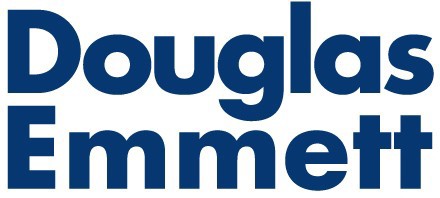 Form CT-02	Bishop SquarePlease complete this form, have an authorized person sign it and return it to the Office of the Building.If you need more space, please add additional copies of this form.Please remember to inform us promptly if there are any changes.If you have any questions, please contact the Office of the Building:Phone: 808-545-7500 ~ Fax: 808-523-6008	~	Email: bishopsquare@douglasemmett.com 1003 Bishop Street, Suite 440, Honolulu, HI 96813Revised 08/21Tenant Authorized Person:Signature:Tenant Authorized Person:Type/print name & title: